ЧЕРКАСЬКА ОБЛАСНА РАДАР І Ш Е Н Н Я19.02.2021                                                                                        № 5-2/VIIIПро обрання лічильної комісіїЧеркаської обласної ради VIII скликанняВідповідно до статті 59 Закону України "Про місцеве самоврядування
в Україні", статті 20 Регламенту Черкаської обласної ради VIII скликання для організації  голосувань обласної ради і визначення їх результатів (у разі виходу із ладу інформаційної електронної системи, проведення таємного голосування) обласна рада в и р і ш и л а:Обрати лічильну комісію Черкаської обласної ради VIII скликання 
в кількості дев’яти депутатів  у такому складі:Голова									А. ПІДГОРНИЙСАВЧУКГалина Кузьмівна–від  Черкаської  обласної організації  політичної партії Всеукраїнське об'єднання "ЧЕРКАЩАНИ"ТОПЧІЙІрина Вікторівна–від  Черкаської  обласної організації  політичної партії Всеукраїнське об'єднання "ЧЕРКАЩАНИ"КЛІМОВЄвгеній Петрович–від Черкаської обласної організації політичної партії "ЗА МАЙБУТНЄ"МАРГАРЯНАракся Дерениківна–від Черкаської обласної організації політичної партії "ЗА МАЙБУТНЄ"КОВАЛЬЧУКДіна Василівна–від Черкаської обласної організації політичної партії "СЛУГА НАРОДУ"НОВИЦЬКИЙІгор Валерійович–від Черкаської обласної організації політичної партії "СЛУГА НАРОДУ"ГРАБОВСЬКИЙМихайло Юрійович–від Черкаської територіальної  організації політичної партії "ЄВРОПЕЙСЬКА СОЛІДАРНІСТЬ"ВОЛОЧАЙТетяна Валентинівна–від Черкаської  обласної організації  партії "Всеукраїнське об’єднання "Батьківщина"ОЛЕНЕНКООлександр Володимирович–від Черкаської регіональної організації Політичної партії "ОПОЗИЦІЙНА ПЛАТФОРМА - ЗА ЖИТТЯ"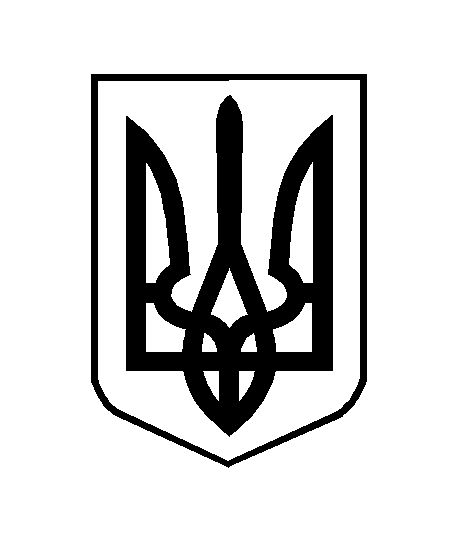 